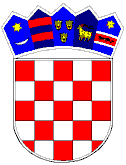 REPUBLIKA HRVATSKAVUKOVARSKO-SRIJEMSKA ŽUPANIJA				OPĆINA TOMPOJEVCIOPĆINSKO VIJEĆEKLASA: 810-01/21-01/11URBROJ: 2196/07-02-21-1Tompojevci, 22. prosinac 2021.godineTemeljem članka 17. stavka 1. alineje 1. Zakona o sustavu civilne zaštite (NN broj 82/15, 118/18, 31/20 i 20/21) i članka 29. Statuta Općine Tompojevci (»Službeni vjesnik« Vukovarsko-srijemske županije broj 04/21) Općinsko vijeće Općine Tompojevci, na 5. sjednici održanoj 22. prosinca 2021. godine, usvojilo je:ANALIZU STANJASUSTAVA CIVILNE ZAŠTITE NA PODRUČJUOPĆINE TOMPOJEVCI U 2021. GODINIUVODSustav civilne zaštite obuhvaća mjere i aktivnosti (preventivne, planske, organizacijske, operativne, nadzorne i financijske) kojima se uređuju prava i obveze sudionika, ustroj i djelovanje svih dijelova sustava civilne zaštite i način povezivanja institucionalnih i funkcionalnih resursa sudionika koji se međusobno nadopunjuju u jedinstvenu cjelinu radi smanjenja rizika od katastrofa te zaštite i spašavanja građana, materijalnih i kulturnih dobara i okoliša na području Općine Tompojevci od posljedica prirodnih, tehničko tehnoloških velikih nesreća i katastrofa, otklanjanja posljedica terorizma i ratnih razaranja.Sustav civilne zaštite ustrojava se na lokalnoj, područnoj (regionalnoj) i državnoj razini, a povezuje resurse i sposobnosti sudionika, operativnih snaga i građana u jedinstvenu cjelinu radi smanjenja rizika od katastrofa, pružanja brzog i optimalnog odgovora na prijetnje i opasnosti nastanka te ublažavanja posljedica velike nesreće i katastrofe.Člankom 17. stavak 1. Zakona o sustavu civilne zaštite (NN broj 82⁄15, 118/18, 31/20 i 20/21) definirano je da predstavnička tijela jedinica lokalne i područne (regionalne) samouprave na prijedlog izvršnog tijela u postupku donošenja proračuna razmatra i usvaja godišnju analizu stanja i godišnji plan razvoja sustava civilne zaštite s financijskim učincima za trogodišnje razdoblje, zatim smjernice za organizaciju i razvoj sustava koje se razmatraju i usvajaju svake četiri godine te osigurava financijska sredstva za izvršavanje Odluka o financiranju aktivnosti civilne zaštite.STANJE  SUSTAVA CIVILNE ZAŠTITE1.OPERATIVNE SNAGE SUSTAVA CIVILNE ZAŠTITE 1.1. STOŽER CIVILNE ZAŠTITEStožer civilne zaštite:donesen Plan rada stožera Civilne zaštite Općine Tompojevci za 2021. godinu, izvršene pripremne aktivnosti za protiv požarnu i turističku sezonu 2021. godinu, izvršena analiza stanja o provedenim mjerama zaštite u nepovoljnim vremenskim uvijetima 2020./2021. godinu izvršene pripremne aktivnosti  za nepovoljne vremenske uvjete 2020./2021. Postupanje po Odlukama Nacionalnog Stožera civilne zaštite u vijeme trajanja epidemije COVID-19 Općinski načelnik Općine Tompojevci je 25.06.2021. godine donio novu Odluku o imenovanju članova Stožera civilne zaštite Općine Tompojevci (KLASA: 810-06/21-01/3, URBROJ: 2196/07-03-21-09). Općinski načelnik 14.06.2021. godine donio je i novu Odluka o imenovanju Povjerenika Crvenog križa za Općinu Tompojevci (KLASA: 550-05/21-01/1, URBROJ: 2196/07-03-21-1).Sukladno naputcima Stožera CZ RH u vezi pandemije COVID-19, Stožer civilne zaštite Općine Tompojevci od 20.03.2020. godine obvezan je svaki ponedjeljak slati podatke o angažiranim snagama te svakodnevno zapisnik o provođenim mjerama. Svakodnevno je vršena provjera veze na tetra radio uređaju.17. kolovoza i 14. rujna 2021. godine održali su se radni sastanci u vezi provedbe vježbe „Šumski požar Jelaš 2021.“ Općina Tompojevci kao organizator, u suradnji s Općinama Lovas i Tovarnik, Službom civilne zaštite, Postajom granične policije Tovarnik, Agro Tovarnikom i Zavodom za hitnu medicinu VSŽ, održala je vježbu 25. rujna 2021. godine na izletištu Bililo.Općinski načelnik, ujedno i načelnik Stožera civilne zaštite Općine Tompojevci prošao je osposobljavanje 07. prosinca 2021. godine u Osijeku.1.2.OPERATIVNE SNAGE VATROGASTVA U DVD-u Tompojevci (središnja vatrogasna postrojba) osposobljeno je 22 operativna člana, koji su prošli liječnički pregled i u slučaju potrebe, spremni su intervenirati. Operativne snage DVD-a Tompojevci organizirani su u sezoni opasnosti od požara na području cijele Općine Tompojevci. DVD Tompojevci (središnja vatrogasna postrojba) raspolaže s dva vatrogasna vozila (navalno vozilo). DVD Bokšić osposobljen je za izlaske na požarište sa  10 vatrogasaca, koji imaju liječničke preglede.Za rad DVD-a u 2021. godini planirana su financijska sredstva u iznosu 62.035,00 kn.1.3. OPERATIVNE SNAGE HRVATSKOG CRVENOG KRIŽA Gradsko društvo Crvenog križa Vukovar uključuje se u sustav civilne zaštite kroz provođenje sljedećih aktivnosti: traži, prima i raspoređuje humanitarnu pomoć za potrebe na području svog djelovanja, obučava i oprema ekipe za izvršavanje zadaća u slučaju velikih prirodnih, ekoloških, tehnoloških i drugih nesreća s posljedicama masovnih stradanja i epidemija, vodi posebnu skrb o žrtvama oružanih sukoba i drugih izvanrednih situacija, pruža psihosocijalnu potporu stanovništvu, osigurava tehničku pomoć i drugo. Za Crveni križ u 2021. godini planirana su financijska sredstva u iznosu 8.865,00kn.Općinski načelnik Općine Tompojevci je 14.06.2021. godine donio novu Odluku o imenovanju povjerenika Crvenoga križa za Općinu Tompojevci (KLASA: 550-05/21-01/1, URBROJ: 2196/07-03-21-1). Novi povjerenik za Crveni križ je Antun Lukić.1.4.OPERATIVNE SNAGE HRVATSKE GORSKE SLUŽBE SPAŠAVANJA Općina Tompojevci  ima sklopljen Sporazum o sufinanciranju redovne djelatnosti s Hrvatskom gorskom službom spašavanja – stanica Vinkovci.U 2021. godini nije bilo potrebe za angažmanom HGSS-a. Za HGSS u 2021. godini planirana su financijska sredstva u iznosu 5.000 kn.1.5. UDRUGENa području Općine Tompojevci nema udruga od interesa za sustav civilne zaštite koje imaju sjedište na području Općine. 1.6. POSTROJBE I POVJERENICI CIVILNE ZAŠTITE 1.6.1. Postrojbe civilne zaštite Od 10.06.2019. godine na snazi je Odluka o sastavu i strukturi postrojbe civilne zaštite opće namjene Općine Tompojevci (KLASA: 810-05/19-01/2, UBROJ:2196/07-02-19-1). Postrojba civilne zaštite opće namjene sastoji se od 18 pripadnika ( 1 upravljačke skupine od 2 pripadnika i 2 operativne skupine od 8 pripadnika svaka).1.6.2. Povjerenici civilne zaštite Povjerenici civilne zaštite određeni su Rješenjem o imenovanju povjerenika civilne zaštite Općine Tompojevci i njihovih zamjenika (KLASA:810-05/19-01/1, URBROJ:2196/07-03-19-1 od 01.02.2019. godine).1.7. KOORDINATOR NA LOKACIJI Koordinatorom na lokaciji imenovan je Andrija Baić (KLASA: 810-01/16-03/01 i URBROJ: 2196/07-16-1 od 01.12.2016. godine).1.8. PRAVNE OSOBE U SUSTAVU CIVILNE ZAŠTITE Na području Općine Tompojevci nema pravnih osoba od interesa za sustav CZ.2.PROCJENA RIZIKA I PLAN DJELOVANJA CIVILNE ZAŠTITE U listopadu 2021. godine napravljena je revizija navedene procjene i plana djelovanja za Općinu Tompojevci. Općinsko vijeće Općine Tompojevci donijet će Odluku o usvajanju.3. ZAKLJUČAKTemeljem ove Analize stanja sustava civilne zaštite Općine Tompojevci predlaže se sljedeći zaključak: U 2021. godini u Općini Tompojevci nisu zabilježene ugroze, veće katastrofe i nesreće, te nije bilo potrebe za angažiranjem snaga Civilne zaštite. Do daljnjega se provode kontrole i praćenje donesenih mjera po Odlukama Nacionalnog Stožera RH u vezi pandemije COVID-19.Dokumentacija će se i dalje usklađivati sa zakonskom regulativom.4. ZAVRŠNE ODREDBE   Ova Analiza stanja sustava civilne zaštite na području Općine Tompojevci za 2021. godinu objavit će se u  „Službenom vjesniku“ Vukovarsko-srijemske županije.            								Predsjednik Općinskog vijeća								             Ivan Štefanac